GRUPPO MULTISPECIALISTICO PER LA SINDROME DI VON HIPPEL LINDAU (VHL) 2020COD. 33-238741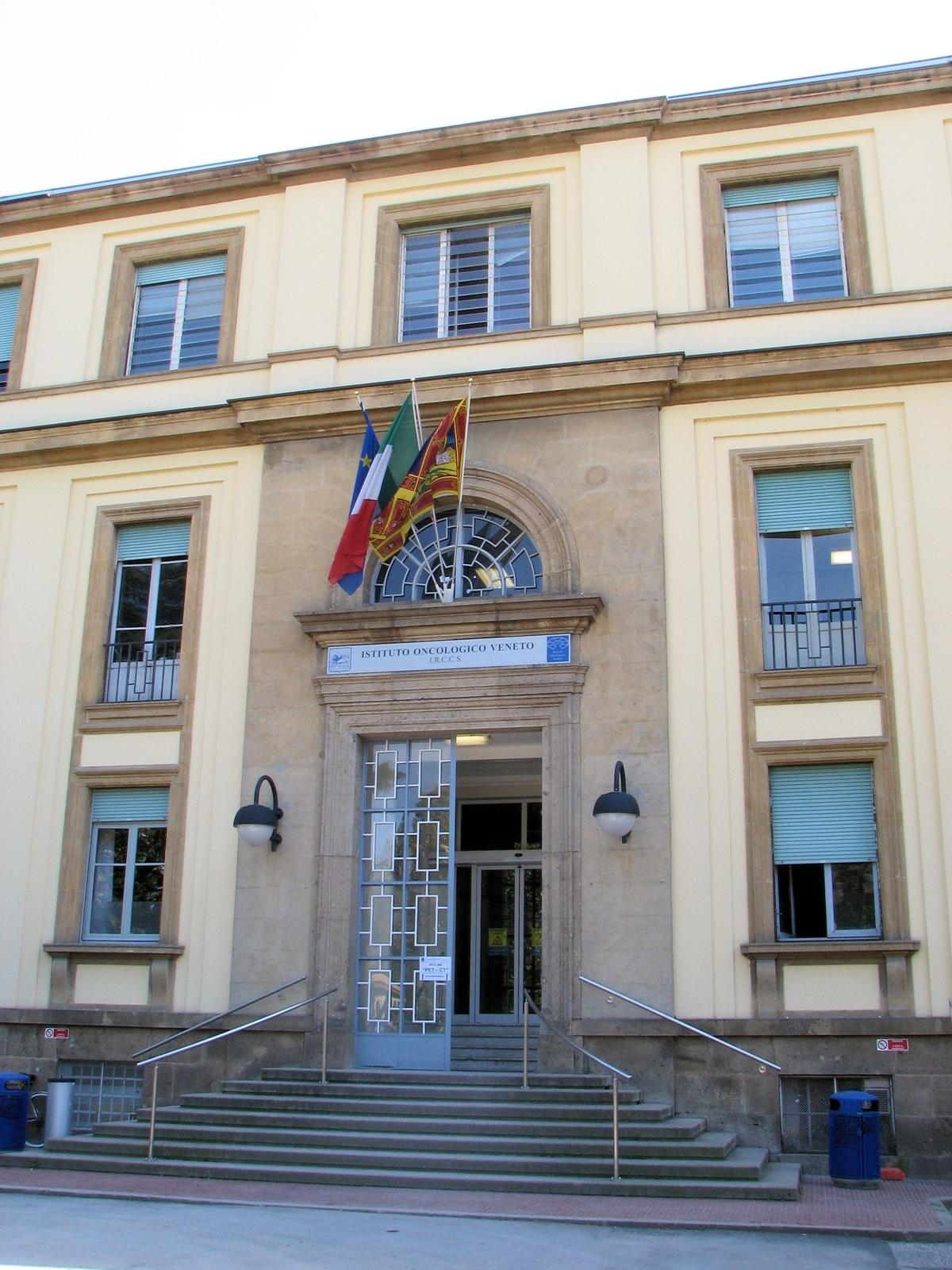 DESCRIZIONE DEL PROGETTO E RILEVANZA FORMATIVA La VHL (sindrome di Von Hippel-Lindau) è una malattia molto rara che normalmente colpisce una persona su 36.000. Prende il nome dall’oftalmologo tedesco Eugen Von Hippel e del patologo svedese Arvid Lindau.É una patologia ereditaria che predispone allo sviluppo di tumori, molti di questi comportano la crescita anormale dei vasi sanguigni in diversi organi del corpo. La causa di questa malattia è l’alterazione di un gene specifico, una piccola porzione del nostro patrimonio genetico, estremamente importante per mantenere normali le funzioni di crescita e proliferazione cellulare. Questa alterazione viene trasmessa da un genitore affetto ai propri figli con una probabilità del 50% ad ogni concepimento.Sono molto frequenti neoplasie benigne a carico del cervello, del midollo spinale, della retina, cisti e/o neoplasie renali (carcinoma a cellule chiare), cisti o neoplasie endocrine del pancreas, feocromocitoma surrenalico, tumore del sacco endolinfatico. Queste possono comparire a tutte le età, con un picco tra 30 e 40 anni, ma il quadro clinico può essere molto variabile, anche all’interno della stessa famiglia. È possibile diagnosticare VHL con criteri clinici se sono presenti segni e sintomi ormai evidenti. Un semplice test genetico individua la mutazione del gene e permette di arrivare ad una diagnosi sicura o di escluderla, anche in soggetti con un quadro clinico dubbio o con un rischio dovuto alla presenza di altri membri affetti nella famiglia.Al momento la malattia non si può prevenire; tuttavia si può cercare di evitare, con il trattamento chirurgico, che le tipiche lesioni VHL producano danni in organi vitali. Un attento monitoraggio nel tempo ci consente di individuare e rimuovere lesioni che, per dimensioni, posizione o crescita, possano produrre danni ad organi vitali.Alla luce di quanto esposto risulta evidente quanto sia necessario un'integrazione delle diverse competenze specialistiche dei professionisti che si occupano delle varie manifestazioni cliniche della Sindrome, al fine di poter organizzare una presa in carico globale del paziente che, nello specifico, afferisce all'Unità Tumori Ereditari e Endocrinologia Oncologica. Attraverso incontri periodici e sistematici sarà possibile un confronto diretto tra tutti i professionisti, al fine di poter pianificare ottimali programmi di sorveglianza/intervento  personalizzati, sulle necessità del singolo paziente, alla luce delle più recenti scoperte scientifiche, aggiornamenti in letteratura e/o nuove proposte terapeutiche.ARTICOLAZIONE DELL'EVENTO:DESTINATARI DELL’EVENTO Dipendente DESTINATARI DELL’EVENTO Convenzionato DESTINATARI DELL’EVENTO Altro personaleL’EVENTO FORMATIVO PREVEDE I SEGUENTI CONTENUTIAlimentazione della prima infanzia L’EVENTO FORMATIVO PREVEDE I SEGUENTI CONTENUTIMedicina non convenzionali L’EVENTO FORMATIVO PREVEDE I SEGUENTI CONTENUTIAltro EDIZIONE N° 1EDIZIONE N° 1ProvinciaPadova ComunePadovaIndirizzoVia Gattamelata 64LuogoIstituto Oncologico Veneto IRCCS, google meetData inizio21/09/2020Data fine31/12/2020OBIETTIVO STRATEGICO NAZIONALE /AREA DI ACQUISIZIONE DELLE COMPETENZE OBIETTIVO STRATEGICO NAZIONALE /AREA DI ACQUISIZIONE DELLE COMPETENZE Integrazione interprofessionale e multiprofessionale, interistituzionale (8)Integrazione interprofessionale e multiprofessionale, interistituzionale (8)OBIETTIVO STRATEGICO REGIONALE OBIETTIVO STRATEGICO REGIONALE Cultura del lavoro in team multi professionale e adozione di modelli di lavoro in rete Cultura del lavoro in team multi professionale e adozione di modelli di lavoro in rete PROFESSIONI ALLE QUALI SI RIFERISCE L’EVENTO FORMATIVOGenerale tutte le ProfessioniPROFESSIONI ALLE QUALI SI RIFERISCE L’EVENTO FORMATIVO Settoriale:TIPOLOGIE DI EVENTOTrainingTIPOLOGIE DI EVENTOGruppi di Miglioramento TIPOLOGIE DI EVENTOProgetti di Miglioramento TIPOLOGIE DI EVENTOAttività di ricerca TIPOLOGIE DI EVENTOAudit clinico e/o assistenzialeSE PROGETTI DI MIGLIORAMENTO (Specificare una delle seguenti tipologie ogni una presenta le specifiche fasi  )A-B-C-D-E Analisi del problema Individuazione delle soluzioni Confronto e condivisione con gli operatori coinvolti sulle soluzioni ipotizzateImplementazione del cambiamento e suo monitoraggioValutazione dell’impatto del cambiamento SE PROGETTI DI MIGLIORAMENTO (Specificare una delle seguenti tipologie ogni una presenta le specifiche fasi  )A-B-C-Analisi del problema Individuazione delle soluzioni Confronto e condivisione con gli operatori coinvolti sulle soluzioni ipotizzateSE PROGETTI DI MIGLIORAMENTO (Specificare una delle seguenti tipologie ogni una presenta le specifiche fasi  )D-EImplementazione del cambiamento e suo monitoraggioValutazione dell’impatto del cambiamentoFASE OBIETTIVO FORMATIVO RISULTATI ATTESI METODO DI LAVORO RUOLI COINVOLTI Fase DIMPLEMENTAZIONE DEL CAMBIAMENTO E SUO MONITORAGGIOAZIONE 1Sulla base del precedente percorso formativo sul campo si intende implementare le attività svolte attraverso il costante confronto con i migliori professionisti esperti della sindrome VHL.Il progetto prevede il proseguo degli incontri con cadenza settimanale finalizzati alla identificazione di casi clinici, complessi e delicati, da presentare e discutere in equipe multidisciplinare.Per l’analisi dei casi clinici verrà presa in considerazione la letteratura scientifica atta a migliorare la pratica clinica delle neoplasie endocrine, o non endocrine, associate alla sindrome VHL.I casi trattati saranno sintetizzati a cura del Responsabile del progetto in un file excel che verrà conservato presso la U.O. dei Tumori Ereditari. Acquisire competenze per l’analisi e la risoluzione di problemiI partecipanti dovranno essere in grado di: prendere in carico il paziente affetto da sindrome endocrina multipla in modo corretto Sviluppare la capacità di lavorare in gruppo utilizzando linee guida condivise e tecniche comunicative appropriate in grado di favorire il confronto, la discussione  e sharing  tra le varie competenzeLavoro in piccolo Gruppo Lavoro in grande gruppoPartecipanteGruppo A (ore32)Partecipante Gruppo B(ore 6) Coordinatore A(ore 2) Coordinatore B(ore 2)Fase EVALUTAZIONE DELL’IMPATTO DEL CAMBIAMENTO AZIONE 1Valutare l’attività svolta;Valutare i materiali preparati e/o analizzati;Valutare la qualità del lavoro in equipe multidisciplinare per la gestione del paziente;Valutare le difficoltà incontrate e proporre miglioramenti.Acquisire competenze metacognitiveAcquisire competenze  di valutazione e analisi di processo e prendere consapevolezza dei risultati raggiuntiLavoro in piccolo Gruppo Lavoro in grande gruppoPartecipanteGruppo A (ore 2)Partecipante Gruppo B(ore 2) Coordinatore A(ore 2) Coordinatore B(ore 2)RuoloCodifica ruoloN.soggetti per ruoloImpegno complessivo Crediti ECM Coordinatore di gruppo di lavoro, di studio o di miglioramento in qualitàCoordinatore A Dott.ssa Marina LorussoCoordinatore B Dott. Massimiliano Alfonso Ferrara D2(n° 4 ore)(n° 0 crediti)Partecipanti APGruppo A (15 persone ) (n° 34 ore) (n° 34 crediti)Partecipanti BPGruppo B (25 persone ) (n° 8 ore) (n° 8 crediti)VERIFICA PRESENZA DEI PARTECIPANTI:Firma di presenzaVERIFICA PRESENZA DEI PARTECIPANTI:Sistema elettronico e badge          VERIFICA APPRENDIMENTO DEI PARTECIPANTICon questionarioVERIFICA APPRENDIMENTO DEI PARTECIPANTICon esame oraleVERIFICA APPRENDIMENTO DEI PARTECIPANTICon esame praticoVERIFICA APPRENDIMENTO DEI PARTECIPANTICon prova scrittaVERIFICA APPRENDIMENTO DEI PARTECIPANTIRapporto conclusivo basato su valutazione dell’apprendimento valutata dal responsabile scientificoVERIFICA APPRENDIMENTO DEI PARTECIPANTIRapporto conclusivo basato su valutazione dell’apprendimento valutata dal tutorINDICATORI PER MISURARE L’EFFICACIA FORMATIVA DEL PROGETTO:Relazione contenente i principali dati relativi ai casi clinici più complessi trattati e le relative decisioni cliniche terapeutiche prese dai vari specialisti del progetto di miglioramento.QUOTA DI PARTECIPAZIONE:NoQUOTA DI PARTECIPAZIONE:Si  €___________Rappresentante LegaleDott.ssa Maria Giuseppina BonavinaResponsabile Scientifico: (massimo 3 persone)Prof. Giuseppe  Opocher Resp. Area Progettazione:  Dott.ssa Stefania Facchin Stefania.facchin@iov.veneto.it Ph +39 049 8215560Coordinatore di gruppo di lavoro, di studio o di miglioramento in qualitàDott.ssa Marina LorussoMarina.lorusso@iov.veneto.it Dott. Massimiliano Alfonso Ferrara massimiliano.ferrara@iov.veneto.it  Referente Organizzativo:Dott.ssa Diletta Zonzindiletta.zonzin@iov.veneto.it  Ph +39 049 8215298Dott.ssa Francesca Buccherifrancesca.buccheri@iov.veneto.it Ph +39 049 8215889